Clergy – Payroll Details Form PART A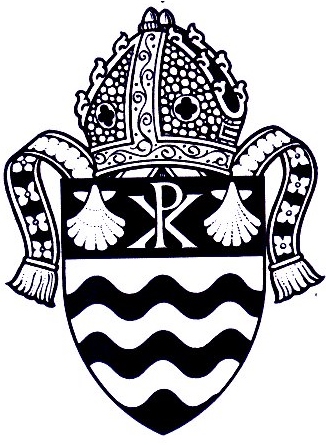 [Clergy to complete – other forms to be provided: Tax File Declaration, Super Choice, AFGD MRE application]Clergy – Payroll Details Form PART B[Parish Representative to complete]Personal DetailsPersonal DetailsPersonal DetailsPersonal DetailsPersonal DetailsPersonal DetailsPersonal DetailsPersonal DetailsPersonal DetailsPersonal DetailsPersonal DetailsPersonal DetailsPersonal DetailsPersonal DetailsPersonal DetailsPersonal DetailsTitle: (circle)Title: (circle)RevRevOther:Given Name/s:
Given Name/s:
Given Name/s:
Given Name/s:
Given Name/s:
Given Name/s:
Family Name:Family Name:Family Name:Family Name:Family Name:Family Name:Family Name:Family Name:Family Name:Family Name:Birth Date:Gender: 	Male   	Female   Gender: 	Male   	Female   Gender: 	Male   	Female   Gender: 	Male   	Female   Gender: 	Male   	Female   Gender: 	Male   	Female   Gender: 	Male   	Female   Gender: 	Male   	Female   Gender: 	Male   	Female   Tax File Number:Tax File Number:Tax File Number:Tax File Number:Tax File Number:Tax File Number:Tax File Number:Residential Address: P/Code:Residential Address: P/Code:Residential Address: P/Code:Residential Address: P/Code:Residential Address: P/Code:Residential Address: P/Code:Residential Address: P/Code:Residential Address: P/Code:Residential Address: P/Code:Residential Address: P/Code:Residential Address: P/Code:Residential Address: P/Code:Residential Address: P/Code:Residential Address: P/Code:Residential Address: P/Code:Residential Address: P/Code:Postal Address: (if different)P/Code:Postal Address: (if different)P/Code:Postal Address: (if different)P/Code:Postal Address: (if different)P/Code:Postal Address: (if different)P/Code:Postal Address: (if different)P/Code:Postal Address: (if different)P/Code:Postal Address: (if different)P/Code:Postal Address: (if different)P/Code:Postal Address: (if different)P/Code:Postal Address: (if different)P/Code:Postal Address: (if different)P/Code:Postal Address: (if different)P/Code:Postal Address: (if different)P/Code:Postal Address: (if different)P/Code:Postal Address: (if different)P/Code:Home Phone:Home Phone:Home Phone:Home Phone:Home Phone:Home Phone:Mobile:Mobile:Mobile:Mobile:Mobile:Mobile:Mobile:Mobile:Mobile:Mobile:Email Address :(for payslip delivery)Email Address :(for payslip delivery)Email Address :(for payslip delivery)Email Address :(for general contact)Email Address :(for general contact)Email Address :(for general contact)MRE Benefit Account (maximum 30% Stipend + allowances)MRE Benefit Account (maximum 30% Stipend + allowances)MRE Benefit Account (maximum 30% Stipend + allowances)MRE Benefit Account (maximum 30% Stipend + allowances)MRE Benefit Account (maximum 30% Stipend + allowances)MRE Benefit Account (maximum 30% Stipend + allowances)Existing Benefit Account: (fill below) Existing Benefit Account: (fill below) New Benefit Account:(Complete AFGD Personal Member account Application Form + provide certified copy of Driver’s Licence)New Benefit Account:(Complete AFGD Personal Member account Application Form + provide certified copy of Driver’s Licence)Bank and Branch: Bank and Branch: Anglican Funds Grafton Diocese (AFGD)PO Box 4Grafton, NSW, 2460Anglican Funds Grafton Diocese (AFGD)PO Box 4Grafton, NSW, 2460Anglican Funds Grafton Diocese (AFGD)PO Box 4Grafton, NSW, 2460Anglican Funds Grafton Diocese (AFGD)PO Box 4Grafton, NSW, 2460BSB:   _ _ _ - _ _ _BSB:   _ _ _ - _ _ _Account Number:Account Number:Amount payable to benefit fund:Amount payable to benefit fund:%                                                    or  $%                                                    or  $%                                                    or  $%                                                    or  $Account Name:Net Pay DisbursementNet Pay DisbursementNet Pay DisbursementBank and Branch: BSB: _ _ _ - _ _ _Account Number:Account Name:SuperannuationSuperannuationSuperannuationSuperannuationSuperannuationSuper Choice form completed and attached (please tick)Super Choice form completed and attached (please tick)Additional Super deductionsAfter Tax contribution (per pay)After Tax contribution (per pay)$%Additional Super deductionsBefore Tax contribution (per pay)Before Tax contribution (per pay)$%Clergy DeclarationClergy DeclarationClergy DeclarationClergy DeclarationI declare that all the details provided are true and correct.I declare that all the details provided are true and correct.I declare that all the details provided are true and correct.I declare that all the details provided are true and correct.Clergy Signature:Date:Appointment DetailsAppointment DetailsAppointment DetailsAppointment DetailsAppointment DetailsAppointment DetailsAppointment DetailsName:Name:Name:Name:Name:Name:Name:Parish:Parish:Parish:Parish:Parish:Parish:Parish:Position Title:
(please circle)Parish PriestParish PriestAssistant PriestAssistant PriestLocumLocumPosition Title:
(please circle)Other: (please state)Other: (please state)Status:(please tick)Full Time  Full Time  Part Time  Part Time DetailsIndicated which days of the week are required to workMon  Tues  Wed  Thurs   Fri  Sat  Sun Mon  Tues  Wed  Thurs   Fri  Sat  Sun Mon  Tues  Wed  Thurs   Fri  Sat  Sun Hours per dayHours per day% of Fulltime Equivalent role:Start Date:End Date:(if fixed term)Gross Stipend:p.a.Hourly Rate: $(if casual)Hourly Rate: $(if casual)Hourly Rate: $(if casual)Hourly Rate: $(if casual)Hourly Rate: $(if casual)SuperannuationSuperannuationSuperannuationSuperannuationSuperannuationSuperannuationSuperannuationAt 10.5% of Gross stipend $$$$$$AllowancesAllowancesAllowancesAllowancesAllowancesAllowancesAllowancesHousing:Yes    No   Please indicate Per annum amount $Please indicate Per annum amount $Please indicate Per annum amount $Please indicate Per annum amount $Please indicate Per annum amount $Motor Vehicle:Yes    No   Please indicate Per annum amount$Please indicate Per annum amount$Please indicate Per annum amount$Please indicate Per annum amount$Please indicate Per annum amount$Other: (please specify)Please indicate Per annum amount$Please indicate Per annum amount$Please indicate Per annum amount$Please indicate Per annum amount$Please indicate Per annum amount$TOTAL:$Total of gross stipend + above  allowancesTotal of gross stipend + above  allowancesTotal of gross stipend + above  allowancesTotal of gross stipend + above  allowancesTotal of gross stipend + above  allowancesOther costsOther costsOther costsOther costsOther costsOther costsOther costsLong Service Leave Fund :Yes    No    Reason for ‘No’Reason for ‘No’Reason for ‘No’Reason for ‘No’Reason for ‘No’Authorisation – Two  Church Wardens to authorise Authorisation – Two  Church Wardens to authorise Authorisation – Two  Church Wardens to authorise Authorisation – Two  Church Wardens to authorise Authorisation – Two  Church Wardens to authorise Name:Contact Phone:Email:Email:Email:Signature:Date:Name:Contact Phone:Email:Email:Email:Signature:Date:ChecklistChecklistChecklistNew Pay Details PART A completed and signedNOTE:Before sending to Payroll the checklist is to be completed to ensure that all the required paperwork is supplied.MRE Client Details Form + Drivers Licence (if required)NOTE:Before sending to Payroll the checklist is to be completed to ensure that all the required paperwork is supplied.New Pay Details PART B completed and signedNOTE:Before sending to Payroll the checklist is to be completed to ensure that all the required paperwork is supplied.Parish Authorisation completed and signedNOTE:Before sending to Payroll the checklist is to be completed to ensure that all the required paperwork is supplied.Copy of Employee Contract attached  NOTE:Before sending to Payroll the checklist is to be completed to ensure that all the required paperwork is supplied.Tax File Declaration form attachedNOTE:Before sending to Payroll the checklist is to be completed to ensure that all the required paperwork is supplied.Super Choice form attachedNOTE:Before sending to Payroll the checklist is to be completed to ensure that all the required paperwork is supplied.OFFICE USE ONLYOFFICE USE ONLYOFFICE USE ONLYOFFICE USE ONLYEntered into MYOB  Date:By:Above forms attached?List any missing:List any missing:Total Annual Payroll:$Total package + super + LSLTotal package + super + LSLMonthly Parish Debit:$Total annual payroll ÷ 12Total annual payroll ÷ 12